The City School
North Nazimabad Boys Campus
MYE Syllabus Session 2016-17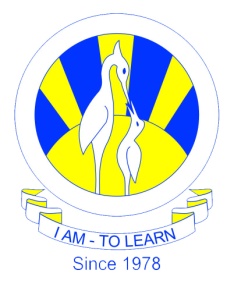 Date: 16-11-2016
Subject: Computer Science
Class: 10
Teacher: Lubna TanweerChapter    3: Logic Gates and Logic CircuitsChapter    4: Operating System and Computer ArchitectureChapter  10: Pseudo code and flowchart